Қазақ тілі мен әдебиеті пәнінің мұғалімі                              Бекітемін:___________________Тайшаева Меруерт Жаксылыковна                            № 10 орта мектебінің директордың оқу      қысқа мерзімді сабақ жоспары:                             жөніндегі орынбасары:  Абдыкадырова К                             Қазақ әдебиеті7 «А» сыныпСабақтың тақырыбы: Дулат Бабатайұлы «Аягөз, қайда барасың» өлеңіДулат Бабатайұлы «Аягөз, қайда барасың» өлеңіЖалпы  мақсаты: Дулат Бабатайұлының өмірі мен шығармашылығы туралы түсінік беру, өлеңнің тақырыбы мен идеясын ашу. Өз бетімен ізденіс, жұмысын жүргізу, ойлау, бір – бірін тыңдау, пікірлерін дәлелдеу қабілеттерін жетілдіру.Дулат Бабатайұлының өмірі мен шығармашылығы туралы түсінік беру, өлеңнің тақырыбы мен идеясын ашу. Өз бетімен ізденіс, жұмысын жүргізу, ойлау, бір – бірін тыңдау, пікірлерін дәлелдеу қабілеттерін жетілдіру.Күтілетін нәтиже:Өз   ойын еркін,жатық жеткізе білуге дағдыландыру, ғылыми ізденіске баули отырып,шығармашылық жұмыс жасай білуге үйрету. Өз   ойын еркін,жатық жеткізе білуге дағдыландыру, ғылыми ізденіске баули отырып,шығармашылық жұмыс жасай білуге үйрету. Сілтеме:Нұсқаулық мұғалімдер үшін,әдебиет «Атамұра» Алматы,интернет материалдары bilimdiler www kz
Нұсқаулық мұғалімдер үшін,әдебиет «Атамұра» Алматы,интернет материалдары bilimdiler www kz
Негізгі идеялар: Әдеби шығармаларды сүюге, білуге үйренедіӘдеби шығармаларды сүюге, білуге үйренедіСабақта қолданылатын материалдар: Оқулық. Слайд. Интерактивті тақта, аудиожазба , А3 қағаз, стикер, маркерОқулық. Слайд. Интерактивті тақта, аудиожазба , А3 қағаз, стикер, маркерОқыту әдістері: «Түртіп алу»  «өзара оқыту», АТК. Ойымды жалғастыр.(ойын)«Түртіп алу»  «өзара оқыту», АТК. Ойымды жалғастыр.(ойын)Тапсырмалар:  Топтық жұмыс,жеке жұмыс, талантты дарынды балалармен жұмыс.                             Бағалау,оның ішінде оқыту үшін бағалау:Формативті бағалау(стикер,жұлдызшамен) өзара бағалау,жиынтық Топтық жұмыс,жеке жұмыс, талантты дарынды балалармен жұмыс.                             Бағалау,оның ішінде оқыту үшін бағалау:Формативті бағалау(стикер,жұлдызшамен) өзара бағалау,жиынтықСабақ кезеңдеріМұғалімнің іс-әрекетіОқушының іс-әрекеті1.Ұйымдастыру бөлімі.(2 минут)Психологиялық дайындық.ІІ. Мотивация. 1​.Сәлемдесу.2.​ Оқушылардың сабаққа қатысын тексеру3.​ Топқа бөлу оқушыларды төрт түсті кәмпит таратып, сол арқылы топқа бөлдім. Қызыл түсті кәмпит І топ, сары түсті кәмпит ІІ топ, жасыл түсті кәмпит ІІІ топІІІІ- топ көк түсті.Оқушылар  топқа бөлінедіІІ. Үй тапсырмасын сұрау   1.Тест жұмысы   2. «Билердің сөзі – ақылдың көзі» тақырыбын ойтолғау жазу Әр топ бір – бірінің тетін тексеріп, қатесін айтады.Бір топ бағалаушы топ болады. Ой қозғау.                   Қазақ әдебиеті тарихынан ең бір құнарлы, дәстүрі берік, мазмұны бай, қайшылықтарға толы кезеңі – ХІХ ғасыр. Дулат Бабатайұлы – ХІХ ғасыр әдебиетіндегі елеулі тұлғалардың бірі.Оқушылардан күтілетін жауап:Өлеңнің шығу тарихын және қай жылы шыққанын қажет ақпаратты түртіп алады.ІІІ. Мағынаны тану.Топтық тапсырма .
Д. Бабатайұлының шығармашылығы 1. топ   ХІХ ғасырдағы қазақ елінің жағдайы                                              2.топ    Дулат Бабатайұлы туралы мәлімет.                                                 3.топ    Дулат Бабатайұлы шығармалары туралы мәлімет.
1.топ Таным дерек                             2.топ    Даналық ой. Оқиды түйінді сезінеді, сөз тіркестерін жазады.        3.топ    Ой өрбіту. Орталық езгіге қарсы күрескен қандай ақындарды білесіңдер?     Бағалау.2 мин.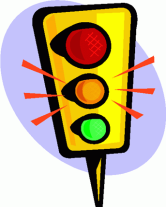 Оқушылар берілген тапсырманы топ болып орындайды. Сергіту сәтіҮнтаспадан «Аягөз» әнін тыңдайдыІV.  Ой-толғау Шығармашылық жұмыс.«Екі жұлдыз бір тілек »арқылы бағалау.«Болжау» стратегиясы.                      Аягөз ненің атауы деп ойлайсыңдар?Өлеңді мәнерлеп оқып шығады.Жеке жұмыс жүреді. V. Ой толғаныс                   Бағалау      Жұлдызшамен бағалау.«Сөзмаржан»Интерактив тақтада жазылады.                          Дуан – ХІХ ғасырдағы Қазақ еліндегі әкімшілік жер бөлігі. Сауыр – тау беткейі. Оқушылар өздері бағалайды.VІ. Үй тапсырмасын беруҮйге тапсырма: Өлеңді мәнерлеп оқып келу.Үй тапсырмасын орындайды.VII.  Рефлекция Сабақтан  алған  әсерлері  мен  ұсыныстары туралы  оқушы  ойын  білу  үшін  кері байланыс сұрақтарын береді.Сабақтан  алған  әсерлері мен  ұсыныстарын оқушылар  берілген  сұраққа  жауап  беріп  айтады.  